   RESIDENTIAL ELECTRICAL/SOLAR PERMIT 	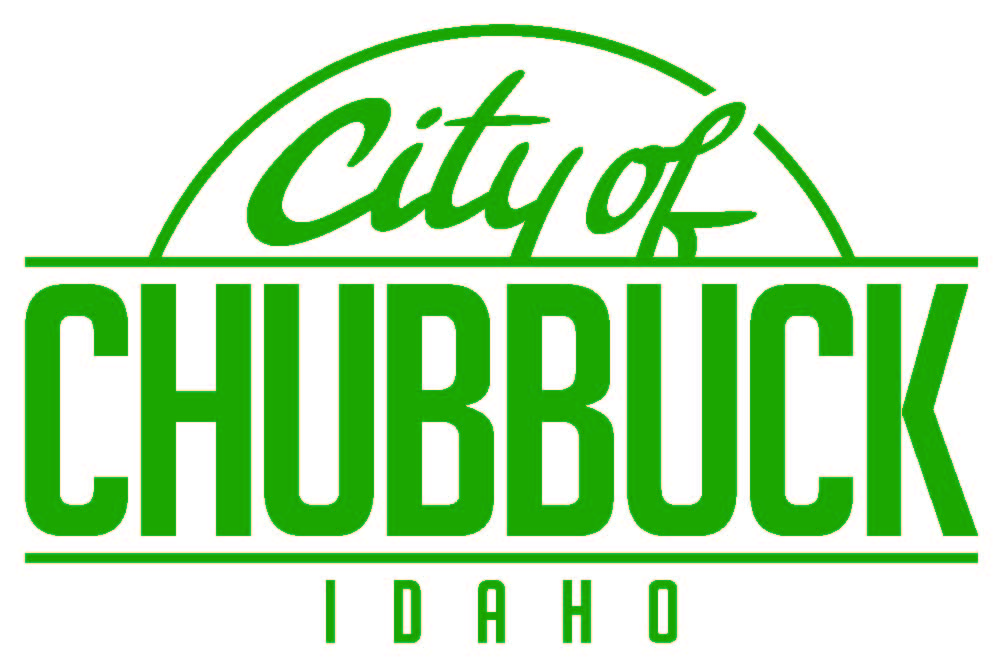 290 E LINDEN AVE			INSPECTION LINE:  208-417-7176CHUBBUCK ID  83202			OFFICE LINE:           208-237-2430	          E-MAIL:  permits@cityofchubbuck.usPermit Number CE22-___________								Description of WorkSIGNATURE: k:\building\permits\residential electrical permit 2021.docxApplication DateProject NamePermit TypeIssue DateProject AddressState Contractor NumberOWNER INFORMATIONCONTRACTOR INFORMATIONName:Business Name:Street Address:Street Name:Contact Information:City, State ZipPhone Number:Cell Phone E-mailUNIT FEE SCHEDULEQuantityUnit priceTotalTemporary Service$30.00Permanent Service + (Service)$30.00        Service to 100 amps$3.00        Service to 200 amps$5.00        Service over 200 amps$10.00Base Permit Fee + number of rooms $30.00Number of Rooms/Circuits$2.50Space Heaters$10.00Change to serviceAdditions not involving change of service$30.00Extension to existing circuit plus room$2.50Additional circuit + room$30.00Solar Panels & switching connection$70.00TOTALS